Care Coordination Roles Planning Matrix Template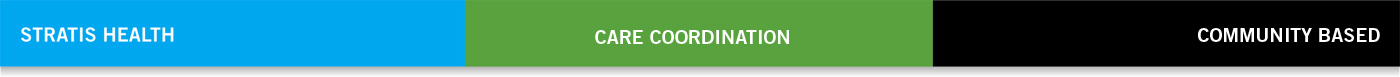 How to Use: See Care Coordination Roles Planning Matrix in the CCC Toolkit.Copyright © 2015 Stratis Health and KHA REACH.						            Updated 04/22/2015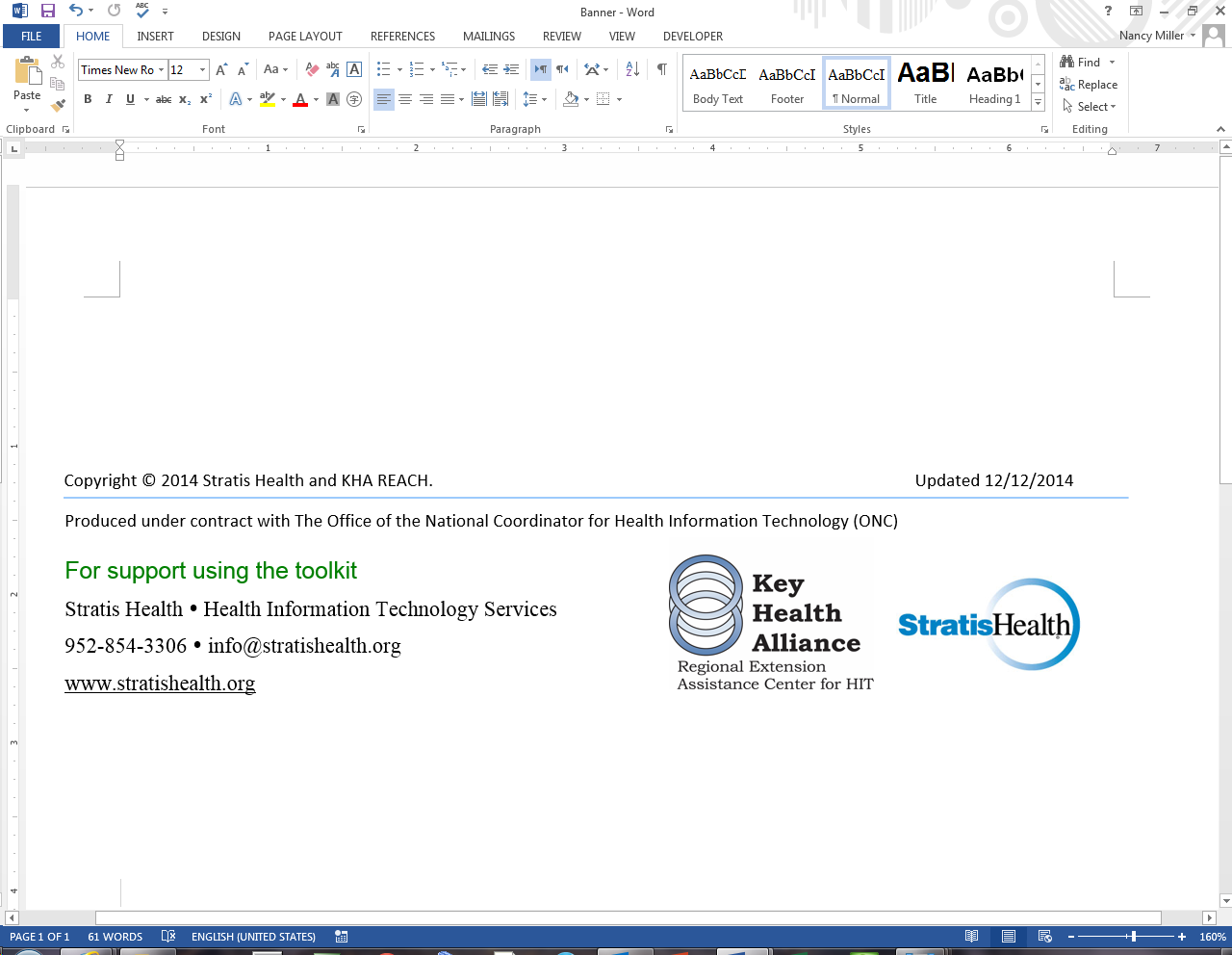 Care Coordination Role P = primary responsibilityS = secondary or support responsibilityCare Coordination Activity CCC program managerCare coordinatorSocial workerHealth plan case managerFront-desk staff/receptionistBack-office staff/schedulerMedical assistant or LPNProvider—MD Provider—PA Provider—NP Registered NurseMental health professionalNutritionistHealth educatorCommunity resource directorCommunity resource staffQuality improvement directorED registration staffED manager Clinic managerHealth coachPharmacist<other care coordination role><other care coordination role>Add columns as needed…Identify eligible patientsDevelop patient recruitment strategyDevelop CCC brochure and/or videosRecruit patients to programSchedule initial face-to-face CC visitSchedule follow-up face-to-face CC visitsPrepare CCC planPrepare patient care plan (for Pt)Prepare patient action plan (with Pt)Conduct medication reconciliationDevelop referral tracking/follow-up processSchedule patient referralsTrack/follow-up on patient referralsPrepare and review Pt health diaryDevelop condition-specific education materialProvide condition-specific education (with Pt)Conduct health risk assessment(s)Conduct environmental risk assessment(s)Complete Pt care coordination variance logProvide mental health crisis interventionMonitor vital signs and report out-of-rangeDevelop wellness services planDevelop patient self-management tools Conduct self-management (with Pt)Develop supportive communications tools Develop shared-decision-making toolsConduct shared-decision-making (with Pt)Develop remote monitoring tools & processDevelop discharge CC checklistUse discharge CC checklistDevelop/manage provider resource directoryDevelop/manage community resource directoryDevelop patient communication planConduct pharmacist outreachConduct community outreach<other care coordination activity><other care coordination activity><other care coordination activity><other care coordination activity>Add rows as needed . . .